Mahesh PrakashCSIRO DATA61, Gate 5 Normanby Road, Clayton, VIC 3169 AustraliaTel: (+61) (3) 9545-8010    Email: Mahesh.Prakash@data61.csiro.auPROFILEDr Mahesh Prakash is a Senior Principal Research Scientist at CSIRO Data61 and leads a group of 40 Scientists, Engineers and Software Professionals who develop and apply Computational Models for various Geophysical and Industrial Systems. He has more than fifteen years of experience in developing and applying computational models to extreme event flows including inundation related to tsunamis, storm surge and sea level rise related events and catchment flooding. He has done this in the context of early warning systems development, climate adaptation, risk assessment and mitigation. Dr Prakash has formal training in project management and has overseen large projects in Disaster Risk Management in Australia and China related to floods and bushfires and with a significant climate adaptation and mitigation context especially for urban and peri-urban regions.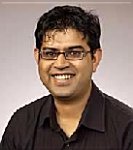 EDUCATION		PhD (Civil Engineering, Fluid Mechanics), Victoria University, Melbourne, Australia, 2000.Bachelors of Engineering with Honours (Chemical Engineering) Institute of Chemical Technology (formerly University Department of Chemical Technology), Mumbai, India, 1997.PRINCE2 Agile project managerLANGUAGE PROFECIENCYEnglish – Fluent in speaking, reading and writingHindi – Fluent in speaking, reading and writingTamil – Fluent in speakingPROFESSIONAL EXPERIENCECommonwealth Scientific and Industrial Research Organization (CSIRO), DATA61 Senior Principal Research Scientist and Group Leader Research areas have included: Development and application of computer models for simulating geophysical and natural hazards including storm surges, flash floods, bushfires, tsunamis and landslides.Manage the integration of a wide variety of computational models including downscaled atmospheric models for disaster management and mitigation applications.Incorporation of climate change analytics into future flood/fire impact scenario modeling. Development and application of capabilities allowing efficient use of earth observation data (including satellite and aerial/ground based LiDAR) in disaster management applications.Contribution to applying statistical methods to encompass deterministic modeling such that these models are able to be applied in a risk context to disaster scenarios.Application of earth observation informatics (EOI) capabilities available within CSIRO and elsewhere with the aim of applying these for Geophysical and Natural Hazards Modelling. RECENT AWARDS & RECOGNITIONS2016	Invited Speaker, CSIRO-Chinese Academy of Sciences joint workshop on climate extremes and disasters, Melbourne, Australia2015	Invited Speaker, CSIRO-Chinese Academy of Sciences joint workshop on climate extremes and disasters, Beijing, China2015	First Prize at the iAwards in the Sustainability Category in Victoria, Australia for the development of the sustainability too, MyClimate for the City of Port Phillip, Victoria2014	Invited Keynote, 2nd Saudi International Environmental Technologies Conference, KACST, Saudi Arabia2014	Resilient Australia commendation award for developing a shallow water integrated flood tool for the City of Port Phillip that is able to evaluate combined coastal and catchment flooding.RECENT RELATED EXTERNALLY FUNDED PROJECTS (AS PROJECT LEADER)Project 1Company and Address: AusAID (ACEDP) administered through GHDC11, 12/F, Tower 2, Xihuan Plaza, No. 1, Xiwai AvenueXicheng District, Beijing 100044, ChinaProject locations: CSIRO, Private Bag 33, Clayton South, VIC 3169, Australia andSASMAC, 28, Lianhuachixi Road, Haidian Dist., Beijing 100830, ChinaName and telephone number of principal contact: Chaofeng (Douglas) Wu, Mobile 0430792025Description:       Simulated and analysed several flood inundation scenarios caused by dam breaks due to failure of concrete gravity and earth dams. Predicted flow velocities, water depths, maximum discharge rates and arrival times for locations of key interested for the scenarios that were analysed. Created prototype software that would simulate flood inundation in 3D in a GIS based environment.Project value: AUD 1.05 millionProject period: January 2010 – April 2012Project 2Company and Address: GreenCross AustraliaPO Box 12117George Street, BrisbaneQLD 4003AustraliaProject location: CSIRO, Private Bag 33, Clayton South, VIC 3169, AustraliaName and telephone number of principal contact: Lisa WilhelmsederHead of ProgramsWork: 07 3003 0644, Mobile: 0403 944 565.Description:       Simulated, analysed and visualized storm surge scenarios for Townsville City, Queensland including rainfall and catchment flooding.Project value: AUD 120,000 Project period: June 2012 – November 2012Project 3Company and Address: City of Port Phillip99A Carlisle Street, St Kilda, VIC 3182, AustraliaProject location: CSIRO, Private Bag 10, Clayton South, VIC 3169, AustraliaName and telephone number of principal contact: Renae Walton, Senior Project Manager, Climate Adaptation and SustainabilityPhone: 03 9209 6607, email: rjwalton@portphillip.vic.gov.auDescription:       Developed a methodology to include adaptation solutions into flood modelling and compared “Before” and “After” adaptation scenarios for the cases investigated using scientific visualisation techniques. Developed a prototype City Based Flood Adaptation Solutions Tool (C-FAST) which won a Resilient Australia Commendation Award from the Attorney General’s Department.Project value: AUD 130,000 Project period: May 2013 – October 2014 (project was completed in two phases during this period)Project 4Company and Address: City of Bunbury4 Stephen Street, Bunbury WA 6230, AustraliaProject location: CSIRO, Private Bag 10, Clayton South, VIC 3169, AustraliaName and telephone number of principal contact: Bec Pianta, Grants Manager, SEMCPhone: +618 9482 1706, email: bec.pianta@semc.wa.gov.auDescription: 	Development of an integrated approach to flood and stormwater management strategies for the City of Bunbury including planning and emergency management considerations. This project utilises the modelling, analytics and visualisation capabilities of the C-FAST prototype.Project value: AUD 340,000 Project period: April 2015 to March 2017 Project 5Company and Address: City of GeelongProject location: CSIRO, Private Bag 10, Clayton South, VIC 3169, AustraliaName and telephone number of principal contact: Leigh Dennis, Coastal Adaptation Program Manager, City of Geelong, VictoriaPhone: +613 52724134, email: ldennis@geeloncity.vic.gov.auDescription: 	Develop a community consultation and visualization capability to deliver potential outcomes of climate adaptation for seven hotspot locations in the City of Geelong. Utilises the C-FAST modelling capabilities for these outputs.Project value: AUD 340,000 Project period: April 2015 to September 2016 Project 6Company and Address: Emergency Management Victoria Project location: CSIRO, Private Bag 10, Clayton South, VIC 3169, AustraliaName and telephone number of principal contact: Lew Short, Acting Director Risk and ResiliencePhone: 03 8685 1342, email: Lew.Short@emv.vic.gov.auDescription: 	Develop an integrated evacuation modelling capability for managing fire related evacuation in the Otway National Park region in Victoria with an ability for it to be scaled up state and nationwide.Project value: AUD 653,000 Project period: March 2016 to September 2017 (the project is in progress)RECENT RELEVANT PUBLICATIONSLinking data, modelling and visualisation with adaptation pathway concepts – exploration through case studies in Port Phillip Bay, Victoria By: Mahesh Prakash, James Hilton, Raymond Cohen, Michael Nolan and Lalitha Ramachandran, Coast to Coast Conference 2016, Melbourne AustraliaData Fusion Issues and Solutions for Urban Flood Modelling, By: Raymond Cohen, Mahesh Prakash, James Hilton and Fletcher Woolard, Coast to Coast Conference 2016, Melbourne, Australia.Assessing sea level rise risks to coastal floodplains in the Kakadu Region, Northern Australia, using a tidally-driven hydrodynamic model By: Peter Bayliss, Kate Saunders, Leo Dutra, Lizandra Melo, James Hilton, Mahesh Prakash and Fletcher Woolard. Accepted for publication in Journal of Marine and Fresh Water Research, http://dx.doi.org/10.1071/MF16049, 2016A scenario-based risk framework for determining consequences of different failure modes of earth dams By: Cleary, Paul W.; Prakash, Mahesh; Mead, Stuart; et al. NATURAL HAZARDS  Volume: 75   Issue: 2   Pages: 1489-1530, 2015Integrating Hydrodynamic and Hydraulic Modeling for Evaluating Future Flood Mitigation in Urban Environments, By: M Prakash, J Hilton, L Ramachandran Environmental Software Systems. Infrastructures, Services and Applications, 2015An Integrated Workflow Architecture for Natural Hazards, Analytics and Decision Support, By: J Hilton, C Miller, M Bolger, L Hetherton, M Prakash Environmental Software Systems. Infrastructures, Services and Applications, 2015Lifetime citation summary report ISI Google ScholarPublications: 99Publications:42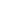 Sum of the Times Cited :545Average Citations per Item  :13.29h-index  :12Citation indicesAllSince 2011Citations1238753h-index1714i10-index3018